                           sabato 19 gennaio 2019I cavalli possono essere scuderizzati da venerdi dalle ore 18.00*/**/***/****/*****/****** ricognizione unicaI CANI DEVONO ESSERE TENUTI AL GUINZAGLIOIl comitato organizzatore NON RISPONDE di eventuali furti e/o danni subiti nei parcheggi o nelle scuderie.! PARCHEGGI E SCUDERIE NON CUSTODITI !                           domenica 20 gennaio 2019*/**/***/****/*****/******/******* ricognizione unicaI CANI DEVONO ESSERE TENUTI AL GUINZAGLIOIl comitato organizzatore NON RISPONDE di eventuali furti e/o danni subiti nei parcheggi o nelle scuderie! PARCHEGGI E SCUDERIE NON CUSTODITI !Categorie Inizio ore   9.30C 135 fasi c. *Circa ore   9.50C 130 fasi c. *Circa ore 10.40C 125 fasi c. *Circa ore 11.30C 120 tempo **Circa ore 12,10C 115 tempo **Inizio ore 13.30Gimkana jump 40 ***Circa ore 13,35Gimkana jump 50 ***Circa ore 13.45LP 30 ****Circa ore 13.50L 60 ****Circa ore 14.30L 70 *****Circa ore 15.10LB 80 *****Circa ore 16.20B 90 fasi c. ******Circa ore 17.20B 100 fasi c.******Circa ore 18.20B 110 fasi c.******Categorie Inizio ore   8.30Gimkana jump 40 *Circa ore   8.35Gimkana jump 50 *Circa ore   8.45LP 30 **Circa ore   9.00L 60 **Circa ore   9.40L 70 ***Circa ore 10.25LB 80 ***Circa ore 11.40B 90 tempo ****Circa ore 12.30B 100 tempo ****Circa ore 13.20B 110 tempo ****Circa ore 14.20D110 STILE *****Circa ore 15.00D115 STILE *****Circa ore 15.40C 115 fasi c. ******Circa ore 16.30C 120 fasi c. ******Circa ore 17.00C 125 tempo *******Circa ore 17.05C 130 tempo *******A seguireC 135 tempo *******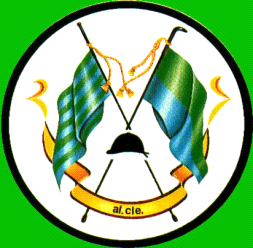 